		 Інформація для ЗМІ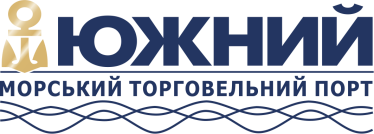 м. Южне								   02 червня 2020 р.Місячний вантажообіг ДП «МТП «Южний» досяг позначкив 2 мільйони 100 тисяч тонн у травні 2020 рокуМорський торговельний порт «Южний» наростив місячну перевалку вантажів до рекордних 2 мільйонів 100 тисяч тонн. Це новий історичний максимум за всю історію роботи порту з 1978 року. У травні 2020 року вантажообіг держстивідора на 80% більше відносно аналогічного місяця минулого року і на 86% вище планових показників. Проводячи політику диверсифікації вантажів, порт стабільно утримує позицію лідера в морській галузі. Експорт склав 75% загального обсягу перевалки. Руда є основним вантажем (1 мільйон 498 тисяч тонн). Перевалка двохмільйонної тонни відбулася 31 травня при навантаженні руди на Capesize KSL Santiago.Імпорт включає вугілля (169,2 тисяч тонн) і бентонітову глину (125 тисяч тонн). Протягом місяця через ДП «МТП «Южний» пройшло 162 тисячі тонн транзиту і 60,9 тисяч тонн каботажу.У травні 2020 року оброблено 27977 напіввагонів. Ця цифра перевищує показник минулого року на 53%. 959 напіввагонів було вивантажено 31 травня 2020 року. Портовики оновили попередній максимальний показник – 890 одиниць. Всього, з урахуванням навантаження, за добу оброблено 1056 напіввагонів  з ЗРК, ЗРО, вугіллям та ін.Продовжує збільшуватися кількість оброблених великотоннажних балкерів. У травні 2020 року ДП «МТП «Южний» прийняло 16 суден типу Capesize. Це в два рази більше, ніж за аналогічний період минулого року.«Морський торговельний порт «Южний» зараз активно реалізовує свій потенціал. Колектив підприємства професійно і сумлінно виконує основні та оперативні завдання. Сьогодні ми забезпечуємо послідовний розвиток технологій обробки вантажів, спостерігаємо стійку тенденцію зростання продуктивності. Поступово оновлюються портові потужності і модернізується інфраструктура підприємства», – коментує в.о. директора ДП «МТП «Южний» Олександр Олійник.Довідка: Державне підприємство «Морський торговельний порт «Южний» розташоване в незамерзаючій глибоководній акваторії порту Південний, одного з найбільших і перспективних на Чорному морі. Спеціалізується на переробці навалочних, генеральних і тарно-штучних вантажів, які перевозяться морським, залізничним і автомобільним транспортом. Підприємство оперує п'ятьма глибоководними причалами, два з яких мають можливість обробляти судна типу Capesize, завантажуючи їх до повної вантажомісткості. Досягнута річна потужність роботи підприємства – 15,15 млн. тонн.